1.3 Оказание единовременной материальной помощи семьям (одиноко проживающим малоимущим гражданам), находящимся в трудной жизненной ситуацииЕдиновременная материальная помощь оказывается следующим категориям граждан:гражданам, имеющим детей, потерявшим работу (учебу), в течение 12 месяцев со дня признания их безработными в размере 5 000 рублей - предоставляется в случае, если безработным признан единственный родитель или оба родителя;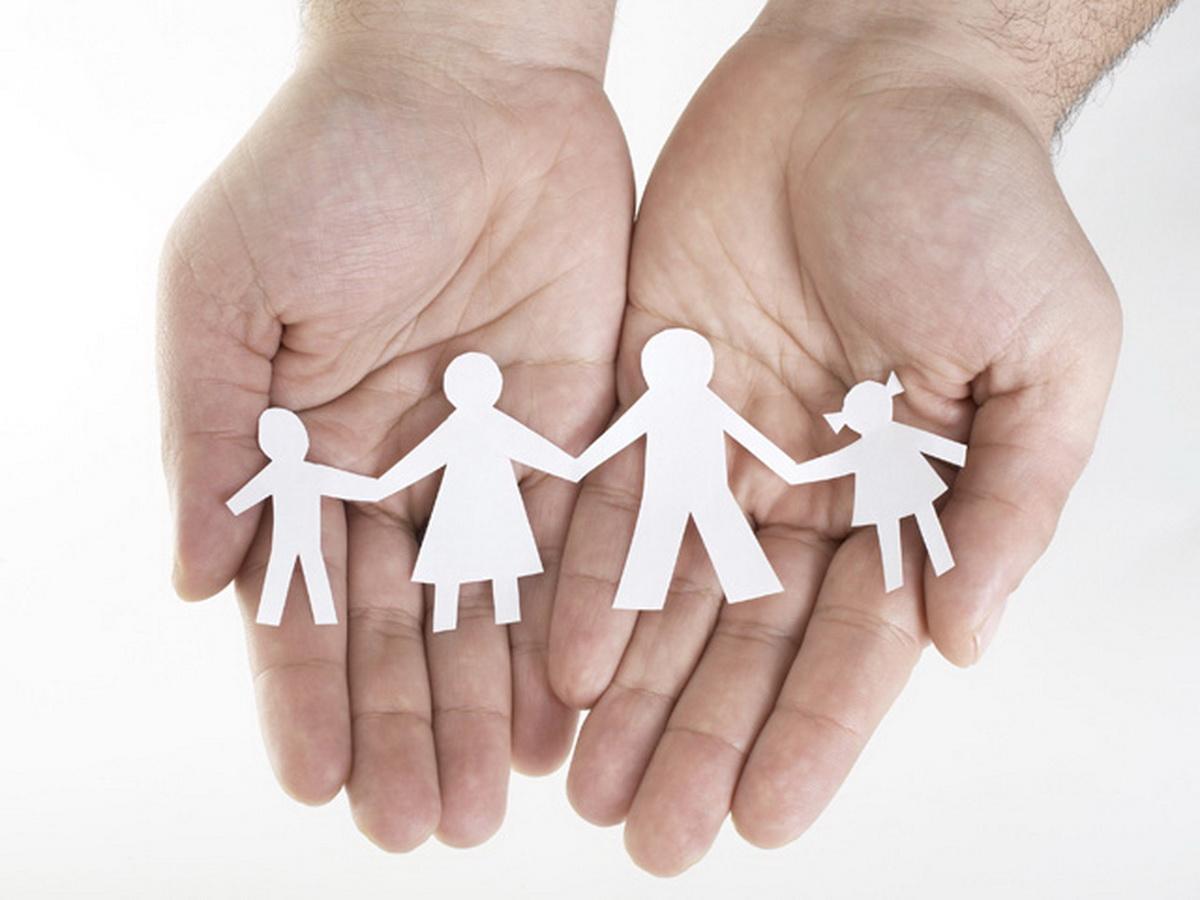 одиноко проживающим гражданам и семьям, пострадавшим от пожара, в размере до 150 000 рублей - оказывается гражданам, имеющим регистрацию и фактически проживающим (проживавшим на момент пожара) по адресу, где произошел пожар, если обращение последовало не позднее трех месяцев со дня пожара;осужденным гражданам, освобожденным из мест лишения свободы, в размере 1 000 рублей – предоставляется, если обращение последовало не позднее одного месяца со дня освобождения от отбывания наказания в виде лишения свободы;студентам, осваивающим образовательные программы среднего профессионального образования, программы бакалавриата, программы специалитета или программы магистратуры в профессиональных образовательных организациях и образовательных организациях высшего образования, в размере 50 рублей.Выплата единовременной материальной помощи производится один раз в год по каждой из указанных целей – в случае нуждаемости.Документы, которые необходимо представить при обращении за материальной помощью:-	документы о доходах за три последних календарных месяца, предшествующих месяцу подачи заявления, гражданина и всех членов его семьи или одиноко проживающего гражданина;-	документы о степени родства и (или) свойства членов семьи, их совместном проживании и ведении совместного хозяйства;-	документы о принадлежащем семье или одиноко проживающему гражданину на праве собственности имуществе;-	документы о наличии трудной жизненной ситуации;-	сберегательную книжку или реквизиты банковской карты;-	паспорт (для предъявления).Дополнительно граждане представляют следующие документы: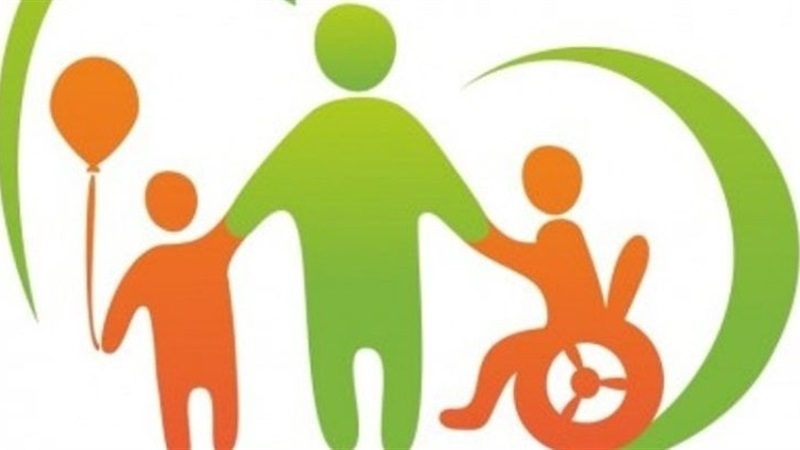 -	граждане, имеющие детей, признанные безработными: свидетельство о рождении ребенка (детей); справка государственного учреждения службы занятости населения, подтверждающая статус безработного;-	одиноко проживающие граждане и семьи, пострадавшие от пожара:  акт о пожаре, составленный  территориальным органом исполнительной власти, специально уполномоченного решать задачи в области гражданской обороны и задачи по предупреждению и ликвидации чрезвычайных ситуаций по субъекту Российской Федерации;-	осужденные граждане, освобожденные из мест лишения свободы: копию документа об освобождении осужденного гражданина от наказания;-	студенты: справка из организации, осуществляющей образовательную деятельность, подтверждающей его обучение по очной форме за счет бюджетных ассигнований федерального бюджета, за счет бюджетных ассигнований бюджетов субъектов Российской Федерации и местных бюджетов.С документами нужно обращаться в Отделение по работе с гражданами в г.Петрозаводске и Прионежском районе Центра социальной работы Республики Карелия или в подразделение МФЦ по месту жительства (справочный телефон МФЦ – 8 (8142) 33-30-50).
Телефоны для справок: 78-38-24, 76-56-04, 44-54-01